Publicado en  el 23/11/2016 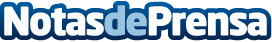 Buscadores de imágenes a partir de otras imágenesLos buscadores son las páginas más visitadas en Internet, ya que la red de redes es un espacio tan basto e inabarcable que, sin ayuda de una herramienta de búsqueda, difícilmente se conseguiría llegar a la mitad de páginas que se conocen actualmente.Datos de contacto:Nota de prensa publicada en: https://www.notasdeprensa.es/buscadores-de-imagenes-a-partir-de-otras Categorias: Imágen y sonido E-Commerce Dispositivos móviles http://www.notasdeprensa.es